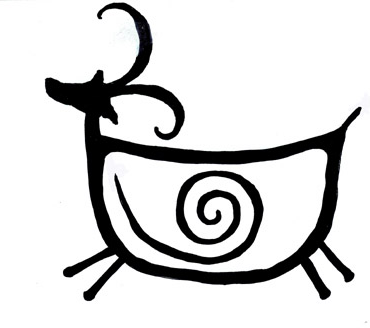 Re: Description of WIN Time Starting September 17th, 2019Dear Parents and Guardians: Here at Bishop Elementary School (BES), all students in grades kindergarten through third grade will take part in a daily 30 minute block of time that is called WIN time. WIN is an acronym that stands for "What I Need," and this time is built into our master schedule. It is a time set aside for teachers to deliver specific English Language Arts instruction targeting the individual needs of each student.All BES students will be screened/assessed in English Language Arts throughout the year.  Our first round of screenings has already taken place. In addition to other grade-level assessments and classroom performance, we will use this data to place your child in an area of instruction during WIN time that fits exactly "What (he/she) Needs." These groupings are fluid, and classroom teachers will collaborate monthly to make adjustments on the placements of their students. All decisions will be data driven, and student progress will be monitored and focused on results. Based upon various assessments, students who are below average in reading will be offered instruction based on specific skills to close their achievement gap in the given subject area. Students who score in the average range and simply need a little extra curriculum support will receive this during their WIN time. Any student who scored in the above average range will be offered instruction to enrich and challenge their learning during WIN time. The 30 minutes of WIN time is in addition to the core classroom instruction that takes place daily. We have 5-7 homeroom teachers in each grade level, instructional aides, and specialists that will all provide WIN sessions. All students in each grade level will go to one of the WIN time sessions to receive direct, skill-based instruction based on their individual needs.As building principal, I am very proud of the opportunities that WIN time offers every student in the building. This is without question the best thing we do at BES to support our students’ learning at the highest level. If you have specific questions regarding your child’s placement during WIN time, please contact your child’s teacher. For all other general questions, please contact me at gskrotzki@bishopschools.org. WIN time is scheduled to begin on Tuesday, September 17th.Sincerely,Dr. Skrotzki, Principal